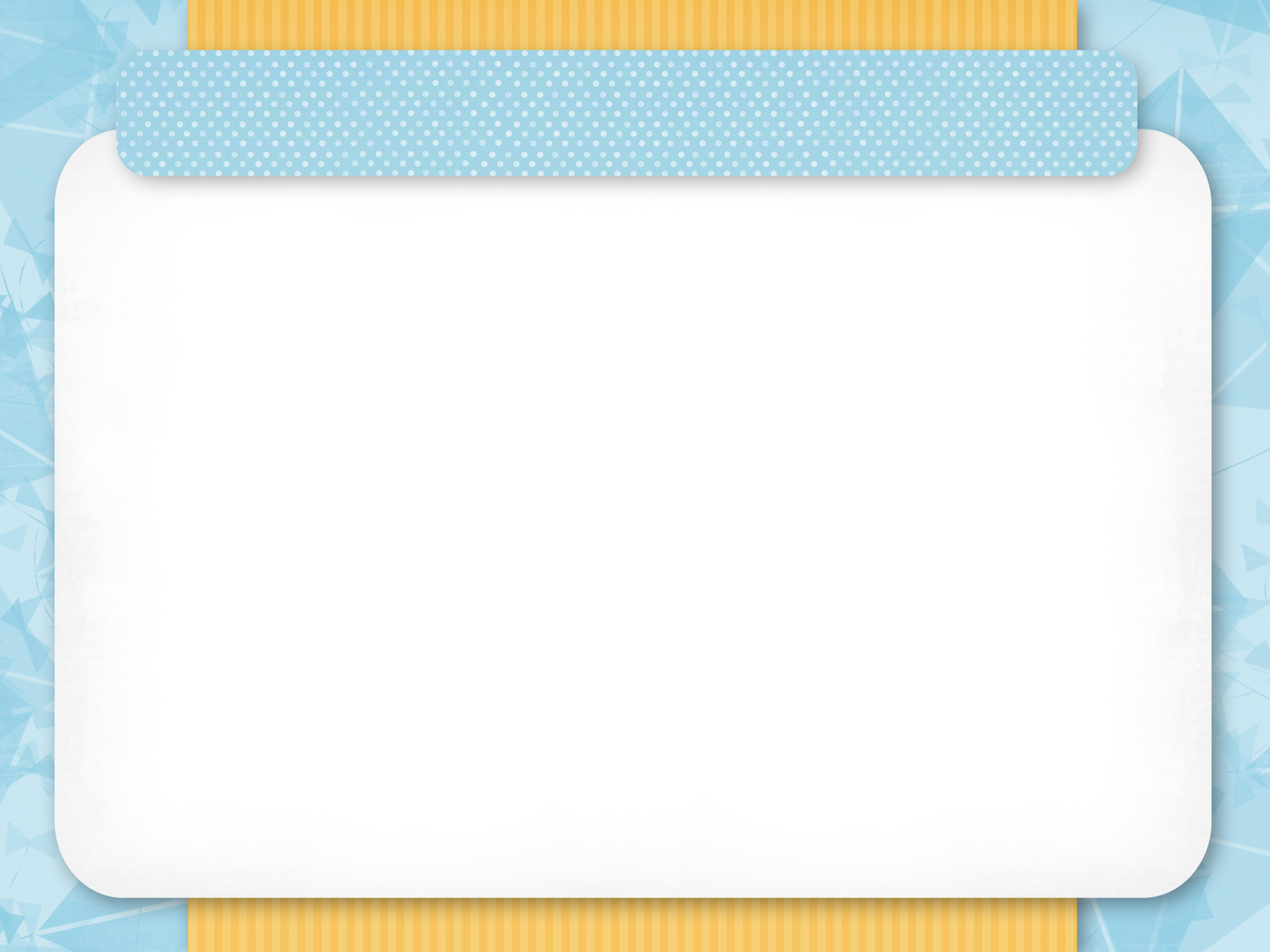 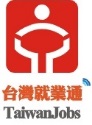 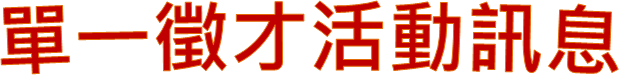 職務名稱人數學歷工作內容帶線工程師2大學 1. 品質分析改善與生產管理。 2. 成本掌控與改善。 3. 人員教育訓練與管理。 4. 生產效率提升。 上班時間：三班制輪班，週休，薪資三萬元以上製程工程師2大學 1. 印刷電路板製程分析與改善。 2. 製程條件制定。 3. 製程及報廢問題追蹤與改善。 上班時間：08:10-16:50，週休，薪資三萬元以上現場技術員20國中以上機台操作、目視品檢(具電子相關產業機台操作或目視品檢等經驗者尤佳)。能配合平日、假日加班。 日班：08:10~16:20 中班：16:20~24:20 夜班：24:20~08:10 休假方式：做五休二， 薪資面議